 ___________________________________________________________________________________________________________________________________________________________________________________________________________________________________________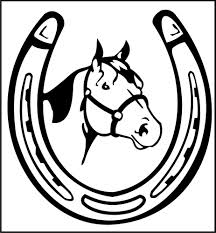 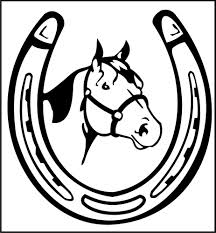 